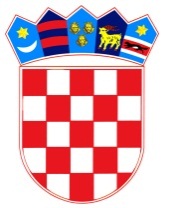           REPUBLIKA HRVATSKAOSJEČKO-BARANJSKA ŽUPANIJA            OPĆINA ŠODOLOVCI               OPĆINSKO VIJEĆEZAPISNIKsa  18. sjednice Općinskog vijeća Općine Šodolovci održane dana 03. studenog 2023. godine u Šodolovcima, Ive Andrića 3Sjednica je započela s radom u 19.00 sati.Prisutni vijećnici: Goran Kovačević, Đurđica Ratković, Slobodanka Bijelić, Lazar Telenta, Goran Penava i Lejla Tešanović.Odsutni vijećnici: Vjekoslav Brđanin (opravdano) Čedomir Janošević (opravdano) i Stevan Živković (opravdano).Ostali prisutni: Dragan Zorić (općinski načelnik), Ksenija Katić (zamjenica općinskog načelnika iz reda pripadnika hrvatskog naroda) i Darija Ćeran (viši stručni suradnik za računovodstvene i financijske poslove, ujedno i Zapisničar).Predsjednik Općinskog Vijeća pozdravio je sve prisutne, utvrdio kvorum i otvorio 18. sjednicu Općinskog vijeća Općine Šodolovci.Predsjednik Općinskog Vijeća pročitao je predloženi dnevni red te je upitao nazočne ima li primjedbi na predloženi dnevni red ili dopuna istoga. Kako se nitko nije javio za riječ Predsjednik je Prijedlog dnevnog reda stavio na glasovanje te je jednoglasno prihvaćen sljedeći dnevni red:Razmatranje i usvajanje zapisnika sa 17. sjednice Općinskog Vijeća Općine Šodolovci,Prijedlog Odluke o davanju koncesije za javnu uslugu sakupljanja komunalnog otpada na području Općine Šodolovci,Prijedlog II. izmjena i dopuna Proračuna Općine Šodolovci za 2023. godinu,Prijedlog II. izmjena i dopuna Programa socijalne skrbi Općine Šodolovci za 2023. godinu,Prijedlog II. izmjena i dopuna Programa javnih potreba u sportu Općine Šodolovci za 2023. godinu,Prijedlog II. izmjena i dopuna Programa javnih potreba u predškolskom odgoju i obrazovanju Općine Šodolovci za 2023. godinu,Prijedlog II. izmjena i dopuna Programa održavanja objekata i uređaja komunalne infrastrukture Općine Šodolovci za 2023. godinu,Prijedlog II. izmjena i dopuna Programa gradnje objekata i uređaja komunalne infrastrukture Općine Šodolovci za 2023. godinu,Prijedlog II. izmjena i dopuna Programa utroška sredstava šumskog doprinosa za 2023. godinu,Prijedlog II. izmjena i dopuna Programa utroška sredstava ostvarenih raspolaganjem poljoprivrednim zemljištem u vlasništvu Republike Hrvatske na području Općine Šodolovci za 2023. godinu,Prijedlog I. izmjena i dopuna Programa javnih potreba u kulturi i religiji Općine Šodolovci za 2023. godinu,Prijedlog Odluke o izmjeni Odluke o raspodjeli rezultata poslovanja Općine Šodolovci za 2022. godinu,Prijedlog Nacrta Proračuna Općine Šodolovci za 2024. godinu s projekcijama za 2025. i 2026. godinu,Pitanja i prijedlozi vijećnikaDNEVNI REDPrije samog početka predloženo je i bez primjedbi usvojeno da se točke od 3. do zaključno sa 12. objedine i zajedno obrazlože te da se o njima zajedno raspravlja i glasuje.Prelazi se na rad prema utvrđenom dnevnom redu.TOČKA 1. RAZMATRANJE I USVAJANJE ZAPISNIKA SA 17. SJEDNICE OPĆINSKOG VIJEĆA OPĆINE ŠODOLOVCIPredsjednik Općinskog Vijeća upitao je nazočne ima li netko primjedbu na zapisnik sa 17. sjednice Općinskog Vijeća Općine Šodolovci.Kako primjedbi i prijedloga nije bilo Predsjednik Općinskog Vijeća pozvao je vijećnike da glasuju o prijedlogu zapisnika sa 17. sjednice Općinskog Vijeća.ZA je glasovalo šest (6) vijećnikaPROTIV niti jedan (0)SUZDRŽAN niti jedan (0)Predsjednik vijeća konstatirao je kako je jednoglasno sa šest glasova ZA, Općinsko vijeće Općine Šodolovci usvojilo:ZAKLJUČAKo usvajanju zapisnika sa 17. sjednice Općinskog Vijeća(Zaključak se prilaže zapisniku i njegov je sastavni dio- prilog 1).TOČKA 2. PRIJEDLOG ODLUKE O DAVANJU KONCESIJE ZA JAVNU USLUGU SAKUPLJANJA KOMUNALNOG OTPADA NA PODRUČJU OPĆINE ŠODOLOVCIOpćinski načelnik obrazložio je dostavljeni prijedlog odluke. Tijekom izlaganja istaknuo je kako je nakon provedenog postupka natječaja za davanje koncesije zaprimljena samo jedna ponuda i to tvrtke Nevkoš d.o.o. iz Vinkovaca. Istaknuto je kako je zaprimljena ponuda u skladu s kriterijima iz dokumentacije te se temeljem istoga predlaže donošenje Odluke o davanju koncesije.Nakon izlaganja općinskog načelnika Predsjednik Općinskog Vijeća upitao je nazočne ima li netko pitanja te javlja li se tko za riječ.Kako se nitko nije javio za riječ niti je bilo dodatnih pitanja Predsjednik Općinskog Vijeća stavio je Odluku o davanju koncesije za javnu uslugu sakupljanja komunalnog otpada na području Općine Šodolovci na glasovanje:ZA je glasovalo šest (6) vijećnikaPROTIV niti jedan (0)SUZDRŽAN niti jedan (0)Predsjednik vijeća konstatirao je kako je jednoglasno sa šest glasova ZA, Općinsko vijeće Općine Šodolovci donijelo:ODLUKUo davanju koncesije za javnu uslugu sakupljanja komunalnog otpada na području Općine Šodolovci(Odluka se prilaže zapisniku i njegov je sastavni dio- prilog 2).TOČKA 3. – 12.Viša stručna suradnica za računovodstvene i financijske poslove Darija Ćeran obrazložila je Općinskom vijeću Prijedlog II. izmjena i dopuna Proračuna Općine Šodolovci za 2023. godinu uz obrazloženje izmjena i dopuna pojedinih Programa iz Proračuna koji se donose i usvajaju zajedno s tekućim proračunom.U II. izmjenama i dopunama Proračuna Općine Šodolovci za 2023.g. predlažu se ukupni prihodi u iznosu od 1.176.966,15 eura, a odnose se na prihode poslovanja (1.146.466,15 eura), prihode od prodaje nefinancijske imovine (33.500,00 eura) i preneseni višak iz prethodnih godina (292.371,30 eura).U II. izmjenama i dopunama Proračuna Općine Šodolovci za 2023.g. predlažu se ukupni rashodi u iznosu od 1.469.337,45 eura, a odnose se na rashode poslovanja (1.009.294,53 eura) i rashode za nabavu nefinancijske imovine (460.042,92 eura).Nakon iznošenja obrazloženja Više stručne suradnice za računovodstvene i financijske poslove prijedloga II. izmjena i dopuna Proračuna Općine Šodolovci za 2023. godinu ali i prijedloga izmjena i dopuna pojedinih pojedinačnih Programa koji se donose uz Proračunu, Predsjednik je otvorio raspravu. Kako se nitko nije javio za riječ Predsjednik stavlja II. Izmjene i dopune Proračuna Općine Šodolovci za 2023. godinu te pripadajuće izmjene i dopune pojedinačnih Programa koji su usvojeni uz Proračun Općine Šodolovci za 2023. godinu na glasovanje:ZA je glasovalo šest (6) vijećnikaPROTIV niti jedan (0)SUZDRŽAN niti jedan (0)Predsjednik vijeća konstatirao je da je jednoglasno sa šest glasova ZA općinsko vijeće Općine Šodolovci usvojilo i donijelo:II. izmjene i dopune Proračuna Općine Šodolovci za 2023. godinu (prilog 3),II. izmjene i dopune Programa socijalne skrbi Općine Šodolovci za 2023. godinu (prilog 4),II. izmjene i dopune Programa javnih potreba u sportu Općine Šodolovci za 2023. godinu (prilog 5),II. izmjene i dopune Programa javnih potreba u predškolskom odgoju i obrazovanju Općine Šodolovci za 2023. godinu (prilog 6),II. izmjene i dopune Programa održavanja objekata i uređaja komunalne infrastrukture Općine Šodolovci za 2023. godinu (prilog 7),II. izmjene i dopune Programa gradnje objekata i uređaja komunalne infrastrukture Općine Šodolovci za 2023. godinu (prilog 8),II. izmjene i dopune Programa utroška sredstava šumskog doprinosa za 2023. godinu (prilog 9),II. izmjene i dopune Programa utroška sredstava ostvarenih raspolaganjem poljoprivrednim zemljištem u vlasništvu Republike Hrvatske na području Općine Šodolovci za 2023. godinu (prilog 10),I. izmjene i dopune Programa javnih potreba u kulturi i religiji Općine Šodolovci za 2023. godinu (prilog 11),Odluka o izmjeni Odluke o raspodjeli rezultata poslovanja Općine Šodolovci za 2022. godinu (prilog 12).TOČKA 13. PRIJEDLOG NACRTA PRORAČUNA OPĆINE ŠODOLOVCI ZA 2024. GODINU S PROJEKCIJAMA ZA 2025. I 2026. GODINUViša stručna suradnica za računovodstvene i financijske poslove Darija Ćeran obrazložila je Nacrt Plana Proračuna Općine Šodolovci za 2024. godinu sa projekcijama za 2025. i 2026. godinu. Imenovana je navela kako je sukladno odredbama Zakona o proračuna općinski načelnik utvrdio Prijedlog plana proračuna za 2024. godinu te ga je sukladno zakonskoj obvezi podnio općinskom vijeću do 15. studenog tekuće godine na donošenje.Pobliže je objašnjen nacrt proračuna po planiranim prihodima i rashodima.Vijećnici su upoznati da se o Nacrtu ne glasa te su pozvani da daju svoje prijedloge na dostavljeni Nacrt, koji je dostupan i na mrežnoj stranici općine radi sudjelovanja zainteresirane javnosti sa svojim prijedlozima.TOČKA 14. PITANJA I PRIJEDLOZI VIJEĆNIKANije bilo konkretnih i pojedinačnih vijećničkih pitanja.Sjednica je završila u 19.28 sati.ZAPISNIČAR:                                                                                   PREDSJEDNIK VIJEĆA:Darija Ćeran                                                                                                 Lazar TelentaKLASA: 024-03/23-02/7URBROJ: 2158-36-01-23-2Šodolovci, 03. studenog 2023.